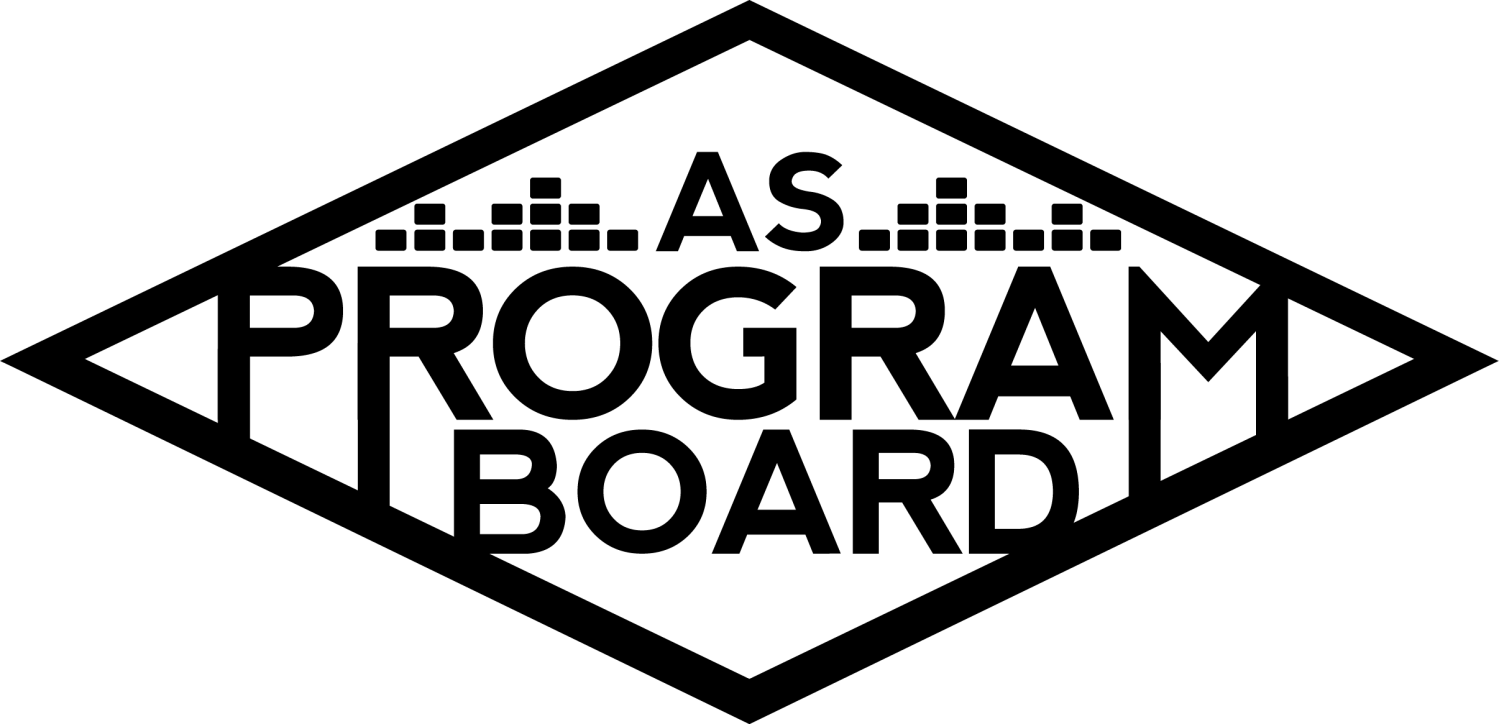 Program Board AgendaAssociated Students    	                    May 11th, 2020         RemoteCALL TO ORDER:  5:04PM  by Kiyomi MorrisonA. MEETING BUSINESSRoll CallAcceptance of excused absences, absences, early departure and proxiesMotion by Adam, second by Carlos. Consent with 17 present.B. PUBLIC FORUMC. ACCEPTANCE of AGENDA/CHANGES to AGENDA Motion by Carlos, second by Esteban. Consent with 17 present .D.ACCEPTANCE of ACTION SUMMARY/MINUTES Motion by Gabe, second by Bethel. Consent with 17 present .E. ANNOUNCEMENTSCONGRATS TO KRIS FOR THE BABY!!!!YAY BABY HARLOW IS HERE!!!!YAY!!!!!Holy Interviews People on the hiring committee will be busy (especially MD!)Kiera will be emailing returners soon!!Position GuidesTurned out good! Erica did it upNotes for some people to add things throughout the yearRemote Summer SessionCampus announced that all of summer session will be remote- will work with new board on thisReq Forms - Event numbers available on the driveWill put in SlackNeed to download form, fill it out, then send it to different authorized signersMake sure to read the instructions carefullyF. WEEK IN REVIEW 3NGHTMRE - 5/5Show went well, visuals and sound turned out better than expected and better than trialsStudents that attended seemed to have a good time- talked a lot in the chatCould have pubbed it more176 registered, 234 total usersAgreed not to do registrations but it ended up asking for registrationsNoon Storke Show: Grant Chesin - 5/7180 total viewers!Easy to set up and went as well as othersAudio cut out at end- think it was a connection issue on his end- made ending a little awkward but was a really fun showDid a short introCould add a closing next time as wellLil Yachty - 5/8Overall, show was a successSeemed to answer multiple questions in one story- moderators were good at finding new questions from the chatSome questions were awkward but the list of questions was sent before and no one said anything about themA lot of students tagged us in painting photosStressful because contract was finished 20 minutes before we went liveHe was late to call time but went the entire 60 minutesStudents were complaining about questions, but most of the questions were sent in by studentsSome people asked the same questionsRegistration issue- released link morning of and announced that people could only register until 6PM because MD had to register them individually. Originally ~10% were not using correct emailsCould we post a screen recording of how to register the email?Couldn’t get link out in advance because the contract was late- issues on both ends with agreeing on contractAnd had issues on agreeing on recording the eventA lot of positive comments!!Moderators didn’t know they weren’t on the screen too- in the future it might be better to do gridviewCan change how many panelists are on the screen by having some mute and turn off their cameras then using spotlight view1137 registered, 872 unique names, 1027 loginsReflected FB numbers well tooCan say student names before questions to lessen criticism from studentsRan out of questions?- we didn’t run out but a comment about student questions made it seem like we hadn’t been asking student questionsHad 25-30 questions In the future, should probably prepare more questionsG. PREVIEW OF THE WEEKLive & On the Rise: Channel Tres - 5/13 8PMFinishing up contract nowWill be announced at 6PM today- make sure to shareOne hour long unregistered eventConfirmed name: Live & On the RiseCould structure like NGHTMRE and have a set with a few questions at the endGot emails from those who are not UCSB affiliated and sent them to MD- can add them as panelistsBrett will be introducing and moderating chatModerating the chat?This is a good time to write a guide on moderating the chatsYou get made a co-host and can access tools to kick people outCould be good to post rules beforehand- conditions on which you will get kicked out of the eventCan change whether participants can see the Q&A questions or notShould try to announce sooner if possibleNoon Storke Show:Artificial - 5/14Still waiting on W9 and graphic Artist A - 5/15Offer was sent out on Friday with likely confirmation but she has been getting offers for higher amounts of moneyWant to give everyone a break this week- can look at other options next weekPlanned on posting 5 posts, then doing 30 minute performance and 15 minute Q&A but wanted $50kHave confirmed other artists for a lot lessWant agents to think we are sticking to our range of $10-30kH. OLD BUSINESSYoutube ChannelCoffee video and cooking video have been uploaded but not posted on socials yetHave 4 videos ready and can post 2 per weekArtist B - 5/17Confirmed an hour ago! Show will be at 6 or 7PM3000 capacity zoom with 50 minute live dj set and 25 minute moderated Q&ASet first then Q&AWant to announce Wednesday but we do need a graphicCould use X graphics as base for graphics for this eventName of event?Virtual X?We had a lot of talent planned and people may be disappointedCould make a comment about nothing being able to replace X but that were offering a different event in its placeCalling it something separate may be betterNames?Could use a play on X- Xtraordinary Artist C - 5/19Sent offer on Friday and they responded that they wanted more $Sending out second offerErica had some ideas for pub- using feature on zoom that we can preselect students to join the zoom call and ask him questionsCould have them sign an informal agreement with the rules of what they can and cannot say/do on the callTell them if they deviate from their question they get kicked outAnd banned from future ASPB eventsNoon Storke Show: Juniper - 5/21Cute band based in BostonLive & On The Rise Sad Girl - 5/21In contact with new agent- still performing for original price but want to move it to 5/20, 8PMToo early to book with IT? Think we already have a 1k room bookedIf we change the date, do we have to make a new offer?You could just put it in writing separatelyAsking to do 40 minute set and Q&AGetting info to pub to announce early would be goodArtist D - 5/26Sent out offer and still waiting to hear backBrought up the issue of insuranceNoon Storke Show: Squirrel Flower - 5/28Has a pretty decent followingArtist E - 5/29Sent first offer on Friday and agent is pushing to make it happenDon’t think they’ll take the first offer, but waiting to hear backI. NEW BUSINESSFilm event  - 5/27Trying to find someone in film industry to do a Q&ALooking at Artist F or Artist GBudget starting at $15k and ending at $20kNeed to start wrapping up offers- end of the weekRemote in Fall? - not filling all positionsThinking UCSB may be online for FallBoard for next year will need to think about thisNeed to think about positions we need to fill if we are going remoteLive events probably won’t resume until 2021 year- should we leave some positions unfilled that we don’t have jobs for?Hiring committee can see if there is someone really good who can be slotted in somewhereCould have someone help pub instead of have an in-person position because only having 2 people right now is hardHas to go through AS Legal Code as wellNeed to focus on skill sets too- can’t hire someone who’s good at graphics for productionIt wouldn’t be easy to add a new position- takes a few weeksProduction, event safety, volunteers, and tickets- jobs that will be difficult to find work forProduction can help out with livestream logistics and help out with podcast and videosWill make it harder to select people during hiring tooCan consider what positions applicants prefer but can also put them in different slotsTransitionHappening laterHiring during the next 2 weeksWant to have everyone hired by the 23rdTransition dinner  :(Should we do something instead?Zoom party?Could be weird/sad?Once everything lightens up, we can host somethingCould have a transition/wrap-up thing and do speeches and awards ceremonyLast/First meetingNo meeting 5/25 (memorial day)Will be having a meeting June 1Old board has a quick meeting then it transfers over to new boardTraining your new positionsWant to have everyone “meet” with their successors J. ACTION ITEMSSad Girl date changeMotion to change the date for Sad Girl to perform on 5/20. Motion by Brett, second by Conner. Consent with 17 present.K. FINANCIAL ACTION ITEMSFilm guest event  - 5/27Motion to pass $20k on 5/27/2020 for Film Guest Event with artist TBD starting at $15k and ending at $20k.Motion by Esteban, second by Brett. Consent with 17 present.L. REPORTFacebook Factory / Tuesday Slide / Thursday AdFree & For Sale postShare and pub events!!Kudos   Nat for having 2 shows last week! Hiring committee for sticking through it. MD for handling EVERYTHING right now. Mitchell for turning 21!! Brenna for the Storke shows. Everyone who sent Mitchell for the birthday wishes and Nat for the video. Youtube team for working on the videos. Kris for baby!!! Kiyomi’s leadership during this time! Kris and MD for doing other work outside of this. Thank you for everything you do! Kiyomi and Gabe for helping Esteban with his event. Kiyomi for keeping her cam and mic on for every meeting.Should start voting on who did the theme the best each meeting? We need prizes as incentiveThe Marilyn Report Apologize for how long it’s taking to get stuff done. Working out a lot of the online kinks for this summer and next year. On a zoom call tomorrow with other programming advisors for Fall plans. Got an email from an advisor at Cornell and they were asking about Binging- they did a virtual escape room that got 800 people to attend. The Kris Report. Great to be back and see everyone! Good job everyone and thanks for the card! Commissioner's Report . Want to reiterate how proud she is of everyone. We’re doing that. Take a moment to reflect on the good job we’re doing. Did an interview with the Nexus and they were super nice! Deputy Commissioner’s Report . A lot of people are reaching out saying they are so impressed! Excited for Wed event. Might make a skincare routine video this week.Coordinators’ ReportsAdam- Got rehired! Doing live event training and can give good input. DJ Salt set?? Brett-  Excited for upcoming events. Great to see where we are now vs the start of the quarter. Carlos-  Enjoying hiring and hope next year can have same # of people on board.Conner- Proud of everyone for awesome events.Erica-   Excited for upcoming events. Keep sharing.Esteban- Excited for upcoming events. Proud of everyone! Working on new event.Gabriel- Working with agents and sending offersMitchell-   Excited for upcoming events. If you need graphics, keep reminding him. Nathaly- Could do IV graphic for Artist B  Assistants’ ReportsAlexis-  Excited for upcoming events. Proud of everyone! Want to send a thank you card to Rick.  Brenna- Planning Storke shows has been fun.  Excited for upcoming events.Enaiya-  Excited for upcoming events. Looking forward to Artist B. Her brother kinda graduated!Kathryn- Gotta give ourselves more credit! Shoutout Conner for newsletters.Lucas-  Everyone is doing amazing! Do school.Mikio- Zoom backgrounds!  Excited for upcoming events.Senator’s Reports Benjy-  Sarah-  Added songs to study playlist. New senators get sworn in next week. Will be hiring new senate liaisons.ADJOURNMENT:  6:56by Kiyomi Morrison.Artists mentioned: Billy Porter, David Dobrik, Logan Lerman, Doja Cat, Megan Thee Stallion, Steve Aoki,  Taika Waititi NameVote: absent (excused/not excused)arrived late (time)departed early (time)proxy (full name)NameNote:absent (excused/not excused)arrived late (time)departed early (time)proxy (full name)Adam SaltonAlexis XaKathryn QuinonesBethel TammeratKiyomi MorrisonBrenna CollinsLucas JacksonBrett FriedmanMikio SacramentoCarlos Aviles-SullivanMitchell LewisConner JonesNathaly PachecoEnaiya JudkinsSarah DanielzadehErica KoBenjamin Chocron AbsentEsteban Alvarado Gabriel Reyes